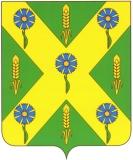 РОССИЙСКАЯ ФЕДЕРАЦИЯ                                                         ОРЛОВСКАЯ ОБЛАСТЬ                                 Новосильский  районный  Советнародных  депутатов303500Орловская обл., г. Новосиль ул.К.Маркса 16                                                                                                          т.2-19-59Р Е Ш Е Н И Е              6 марта 2017 года                                                     №  48 – РСО решении«О внесении дополнений и изменений в Положение о владении, пользовании и распоряжении муниципальным имуществом  Новосильского района»В соответствии с Гражданским Кодексом Российской Федерации, Федеральным законом от 06.10.2003г. № 131-ФЗ «Об общих принципах организации местного самоуправления в Российской Федерации», Федеральным законом от 03.07.2016г. № 334-ФЗ «О внесении изменений в Земельный кодекс Российской Федерации и отдельные законодательные акты Российской Федерации», Уставом Новосильского района, а также в целях упорядочения механизма управления муниципальным имуществом Новосильского района, Новосильский районный Совет народных депутатов РЕШИЛ:        1. Принять решение «О внесении дополнений и изменений в Положение о владении, пользовании и распоряжении муниципальным имуществом  Новосильского района».      2. Направить принятое решение Главе Новосильского района для подписания и опубликования на официальном сайте администрации Новосильского района.     3. Контроль за исполнением принятого решения возложить на комиссию по законодательству и правовому регулированию.   Председатель Новосильскогорайонного Совета народных депутатов                               К. В. Лазарев                РОССИЙСКАЯ ФЕДЕРАЦИЯ                                                         ОРЛОВСКАЯ ОБЛАСТЬ                                 Новосильский  районный  Советнародных  депутатов303500Орловская обл., г. Новосиль ул.К.Маркса 16                                                                                                         т.2-19-59Р Е Ш Е Н И Е  №   763О внесении дополнений и изменений в Положение о владении, пользовании и распоряжении муниципальным имуществом  Новосильского районаПринято районным Советом народных депутатов                                          6 марта 2017 года1. Внести в Положение о владении, пользовании и распоряжении муниципальным имуществом   Новосильского района, утверждённое решением Новосильского районного Совета народных депутатов от  26.06.2015г. № 701 следующие дополнения и изменения:      - абзац 2 пункта 2.1 статьи 2 Положения после слов «в т.ч. предоставление и изъятие земельных участков» дополнить текстом следующего содержания «из земель, находящихся в муниципальной собственности Новосильского района, а также земель, государственная собственность на которые не разграничена на территории Новосильского района»;       - абзац 4 пункта 2.3 статьи 2 Положения после слов «муниципальной собственность района» дополнить текстом следующего содержания «в т.ч. по предоставлению и изъятию земельных участков из земель, находящихся в муниципальной собственности Новосильского района, а также земель, государственная собственность на которые не разграничена на территории Новосильского района»;    - абзац 1 пункта 2.4 статьи 2 Положения дополнить словами «по вопросам землепользования»;  - абзац 11 пункта 2.4 статьи 2 Положения после слов «а также по продаже земельных участков, находящихся в муниципальной собственности» дополнить словами «в т.ч. земель, государственная собственность на которые не разграничена на территории Новосильского района»;  - абзац 12 пункта 2.4 статьи 2 Положения изложить в следующей редакции «подготовка решений администрации Новосильского района о предоставлении земельных участков, находящихся в муниципальной собственности Новосильского района, а также земель, государственная собственность на которые не разграничена на территории Новосильского района»;    - абзац 11 пункта 2.4 статьи 2 Положения дополнить словами «в т.ч. земель, государственная собственность на которые не разграничена на территории Новосильского района»;  - в пункте 9.3 статьи 9 слова «Об аренде земельных участков на территории муниципального образования Новосильский район» заменить на слова «О порядке предоставления и изъятия земельных участков на территории  Новосильского района».     2. Настоящее решение вступает в силу с момента подписания.Председатель Новосильского                            Глава Новосильского районарайонного   Совета народных депутатов            ______________А. И. Шалимов_______________К.В. Лазарев                             «___»___________2017 года «___»_____________2017 года